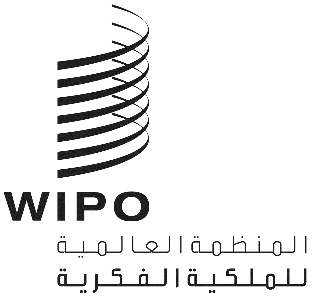 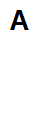 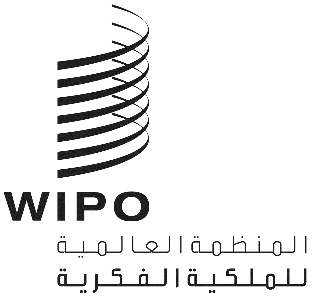 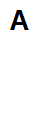 A/63/1 PROV.3الأصل: بالإنكليزيةالتاريخ: 17 يونيو 2022جمعيات الدول الأعضاء في الويبوسلسلة الاجتماعات الثالثة والستونجنيف، من 14 إلى 22 يوليو 2022مشروع جدول الأعمال الموحّدمن إعداد المدير العامقائمة بنود جدول الأعمالافتتاح الدوراتافتتاح الدوراتاعتماد جدول الأعمالتقرير المدير العام إلى جمعيات الويبوالبيانات العامةانتخاب أعضاء المكاتبالهيئات الرئاسية والمسائل المؤسسيةقبول المراقبينالموافقة على اتفاقاتمشروعات جداول أعمال الدورات العادية لعام 2023الدورة الانتخابية الجديدة لأعضاء مكاتب جمعيات الويبو وهيئاتها الأخرى.لجان الويبو وإطار التقنين الدوليتقارير من لجان الويبو:اللجنة الدائمة المعنية بحق المؤلف والحقوق المجاورة (لجنة حق المؤلف)اللجنة الدائمة المعنية بقانون البراءات (لجنة البراءات)اللجنة الدائمة المعنية بقانون العلامات التجارية والتصاميم الصناعية والمؤشرات الجغرافية (لجنة العلامات)مسائل تتعلق بالدعوة إلى عقد مؤتمر دبلوماسي لاعتماد معاهدة بشأن قانون التصاميمتقرير عن اللجنة المعنية بالتنمية والملكية الفكرية (لجنة التنمية) واستعراض تنفيذ توصيات أجندة التنميةاللجنة الحكومية الدولية المعنية بالملكية الفكرية والموارد الوراثية والمعارف التقليدية والفولكلور (لجنة المعارف)اللجنة المعنية بمعايير الويبو (لجنة المعايير)مسائل البرنامج والميزانية والرقابةتقارير عن التدقيق والرقابةتقرير اللجنة الاستشارية المستقلة للرقابةتقرير المدقق الخارجيتقرير مدير شعبة الرقابة الداخليةتقرير عن لجنة البرنامج والميزانيةشؤون الموظفينتقارير عن شؤون الموظفينتقرير عن الموارد البشريةتقرير مكتب الأخلاقياتتعديلات على نظام الموظفين ولائحتهخدمات الملكية الفكرية العالميةمركز الويبو للتحكيم والوساطة، بما في ذلك أسماء الحقول على الإنترنتنظام مدريدنظام لاهاينظام لشبونةجمعيات ومعاهدات أخرىجمعية اتحاد بودابستمسائل أخرىالمساعدة والدعم لقطاع الابتكار والإبداع ونظام الملكية الفكرية لأوكرانيااختتام الدوراتاعتماد التقريراختتام الدوراتبرنامج العمل المؤقتمن المقترح تناول بنود جدول الأعمال المذكورة أدناه في الأيام التالية:الخميس 14 يوليو	البنود 1 إلى 4الجمعة 15 يوليو	البنود 4 (تتمة) و5 و6 و9الاثنين 18 يوليو	البند 10الثلاثاء 19 يوليو	البندان 11 و12الأربعاء 20 يوليو	البنود 7 و8 و13 و14 و15 و16 و17 و18 و19 و20الخميس 21 يوليو	[مخصَّص في حال عدم استكمال أي بند من جدول الأعمال في 20 يوليو ولتمكين الأمانة من إعداد التقرير الموجز]الجمعة 22 يوليو	البندان 21 و22وهذا البرنامج مؤقت، ومن الممكن طرح أي بند من بنود جدول الأعمال للنقاش في أي يوم من 14 إلى 22 يوليو 2022، بقرار من الرئيس (الرؤساء) ووفقا للنظام الداخلي العام للويبو.وستعقد جلسات الصباح من الساعة 10:00 إلى 13:00 وجلسات بعد الظهر من الساعة 15:00 إلى 18:00.الهيئات المعنيةكما جرت العادة، يتضمن مشروع جدول الأعمال المسائل التي تعني كل هيئة مجتمعة في إطار الجمعيات (الوارد بيانها في الوثيقة A/62/INF/1) بطريقة موحدة، أي أن كل مسألة تعني أكثر من هيئة واحدة تشكّل بندا واحدا من بنود جدول الأعمال كما يلي:الهيئات المعنية: كل الهيئات المجتمعة (22) المبيَّنة في الوثيقة A/63/INF/1الرئيس: رئيس الجمعية العامة للويبوالبنود: 1 إلى 4، و6 و9 و11"2" و12 و20 و21 و22الهيئات المعنية: الجمعية العامة للويبوالرئيس: رئيس الجمعية العامة للويبوالبنود: 10 و11"1" و11"3" و15الهيئات المعنية: لجنة الويبو للتنسيقالرئيس: رئيس لجنة الويبو للتنسيقالبنود: 7 و13 و14الهيئة المعنية: لجنة الويبو للتنسيق، اللجنة التنفيذية لاتحاد باريس، اللجنة التنفيذية لاتحاد برنالرئيس: رئيس لجنة الويبو للتنسيقالبندان: 5 و8الهيئة المعنية: جمعية اتحاد مدريدالرئيس: رئيس جمعية اتحاد مدريدالبند: 16الهيئة المعنية: جمعية اتحاد لاهايالرئيس: رئيس جمعية اتحاد لاهايالبند: 17الهيئة المعنية: جمعية اتحاد لشبونةالرئيس: رئيس جمعية اتحاد لشبونةالبند: 18الهيئة المعنية: جمعية اتحاد بودابستالرئيس: رئيس جمعية اتحاد بودابستالبند: 19[نهاية الوثيقة]